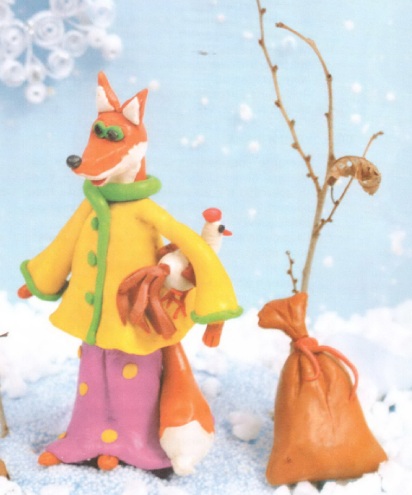 Конспект непосредственно  образовательной деятельности«Путешествие в лес»( вторая младшая группа)	Воспитатель: 	Неживая И.В.Образовательная область: «Познавательное развитие»Интеграция образовательных областей: художественно-эстетическое развитие, «Физическое развитие», «Социально-коммуникативное развитие», «Речевое развитие»Цель: способствовать накоплению у детей представлений о жизни диких животных.Задачи:1. Образовательные: формировать умения узнавать, называть и различать особенности внешнего вида и образа жизни диких животных.2. Развивающие: развивать интеллектуальные способности в ходе познавательно-исследовательской деятельности ; развивать воображение, фантазию, мелкую моторику рук.3. Воспитательная: воспитывать умение сопереживать героям, желание прийти на помощь; положительную оценку посредством создания ситуации успеха в продуктивной деятельностьВиды деятельности: игровая, познавательно-исследовательская.Формы организации:  подгрупповая , в подгруппе 15 человекВиды детской деятельности: коммуникативная, игровая, познавательная, двигательная, продуктивная.Методы и приемы:Практические ( игровая ситуация, эмоционально-чувственное погружение; самостоятельная работа по изготовлению продукта детского творчества (бусы)Наглядные (рассматривание, показ способов действия)Словесные (  беседа,отгадывание загадок, игры с речевым сопровождением)Индивидуальная работа: с Настей С., Пашей К., Денисом А. – учить  нанизывать бусинки на веревочку.Оборудование: игрушки - белка, лиса, заяц, шишка, морковь, корзинка; салфетки; цветные бусины изо льда;  шнурочки и бусины красного, синего, желтого, зеленого, белого цвета; пластмассовые елки для оформления леса.Предварительная работа: беседы о диких животных, беседы о зиме; рассматривание иллюстраций о диких животных, о зиме; чтение сказок «Теремок», «Рукавичка», «Лиса и заяц»; загадывание загадок о животных; игры со снегом и водой, дидактические игры «Кто, где живет», «Угадай, чья мама? ».Ход :Вводная часть:Психогимнастика «Вместе с солнышком встаем».Вместе с солнышком встаем, (Дети вытягивают руки вверх)Вместе с птицами поем. (Машут руками - крыльями)С добрым утром, с ясным днем,Вот как дружно мы живем. (Выставляют правую руку вперед, затем левую, берутся за руки и покачивают вперед - назад сцепленными руками).- Ребята, я приглашаю вас отправиться в путешествие. Вы согласны? Мы пойдем сегодня в лес, а с собой возьмём вот эту корзиночку, пригодится. Только идти по лесу надо тихо, чтобы не испугать лесных жителей. Как вы думаете, кого из них мы можем встретить? (дети высказывают свои предположения)Зашагали ножки прямо по дорожке. ( под музыкальное сопровождение)Вот как мы шагаем, ножки поднимаем.Шли мы, шли и в лес пришли.- Посмотрите, какие деревья растут в лесу? (елки)- Какого цвета елочки? (зеленого)- Смотрите, что это? (дети находят шнурок и цветные ледяные шарики) .- Какие они? Потрогайте. (холодные, скользкие, мокрые, круглые) .- Почему они такие? Из чего сделаны бусы?-Правильно, изо льда. Ледяные.- Давайте вместе скажем «ледяные».II. Основная часть:-Кто же потерял такие красивые бусы? Как вы думаете, почему бусы потерялись? Как же их вернуть хозяину? (дети высказывают свое мнение)-Пойдемте все вместе поищем хозяина. А бусы пока положим вот сюда, чтобы не потерять (складываем в пакет в корзинку) .Кто это скачет с ветки на ветку?На ветке не птичка –Зверек-невеличка,Мех теплый, как грелка.Кто же это? (белка)- Здравствуй, белочка (цок-цок). Это так белочка с вами здоровается. Поздоровайтесь и вы с ней. (дети цокают). Погладьте белочку, какая у нее шерстка? (мягкая, пушистая, теплая)- Как называется домик белки? (дупло)- В домике у белки много запасов на зиму. Что она заготовила? (грибы, шишки, орехи)- Чем можно угостить белочку? Посмотрите, что есть в моей корзинке (дети рассматривают содержимое, достают шишку)- Давайте спросим белочку, не она ли потеряла бусы? (белочка, скажи, пожалуйста, это ты потеряла бусы)- Ничего не сказала белочка, видно не она хозяйка ледяных бус.- А это кто спрятался в сугробе, его совсем не видно.- Посмотрите, под кустиком белый заинька сидит, хвостик у него дрожит.- Как дрожит хвостик у зайчика? Покажем язычком (упражнение движение языка влево и вправо) .- Давайте позовем его тихонечко. А теперь погромче: «иди к нам, зайка! » (дети повторяют приглашение). Здравствуй, зайка!- Посмотрите, какой зайка? Какая у него шубка? (белая, пушистая, теплая) .- У зайца есть домик? (нет, он прячется и спит в снегу, под елками; белого зайца на белом снегу совсем не видно).-Как вы думаете, от кого он прячется? (от лисы и волка) .- А когда закончится зима, снег растает, зайка поменяет шубку и станет серым.- Давайте угостим зайку. Что любит зайчик? (дети из корзины достают морковку) .- Зайка хочет с вами поиграть.Игра «Зайка беленький сидит»Зайка беленький сидит и ушами шевелит.Зайке холодно сидеть, надо лапочки погреть.Зайке холодно стоять, надо зайке поскакать.Кто-то зайку напугал, зайка прыг и убежал.- Зайчик убежал и ни чего нам не сказал. Пойдем дальше искать хозяина бус.- Смотрите, кто-то здесь прячется в норе.- Здравствуй, лисичка! (дети здороваются)- Мне кажется, что лисичка грустная. А вам? (ответы детей) Почему грустит лисичка? (это она потеряла бусы, надо их вернуть). Достаем из корзинки пакет с водой.- А где же бусы? Почему их нет? (они растаяли) .- Как же нам лисичке помочь? (сделаем ей другие бусы) Как вы думаете,из чего можно сделать бусы?- Вот у меня есть веревочки и бусины. Возьмите бусинки и наденьте на веревочку.- Какого цвета твои бусы? (дети отвечают по очереди).- Бусы готовы! Вот тебе лисичка новые, красивые бусы и не грусти больше (дети дарят лисичке бусы, она благодарит ребят и делает общее фото) .III. Заключительная часть.- Что мы сегодня делали? Что у нас получилось?-Хорошо в лесу зимой, но, а нам пора домой. Какие, ребята, вы были сегодня внимательные, заботливые, добрые, умные.Самоанализ непосредственно образовательной деятельности во второй младшей группе «Путешествие в лес»Совместная образовательная деятельность детей 2 младшей группы имеет познавательное  художественно-эстетическое направление и проведена в соответствии с ФГОС к структуре основной и общеобразовательной программы. Конспект составлен в соответствии с задачами основной общеобразовательной программы « О т рождения до школы» под редакцией Н.Е.Вераксы, Т.С. Комаровой, М.А.Васильевой и построен в соответствии с дидактическими и общепедагогическими принципами:Принцип  доступности ( соответствие возрастным особенностям детей);Принцип непрерывности ( деятельность детей построена на основе предыдущих совместных  действий педагога и детей)Принцип активности (поддерживается мотивация и интерес детей)Принцип психологической комфортностиФорма проведения совместной образовательной деятельности подгрупповая , в подгруппе 15 человекПродолжительность занятия 15 минут, согласно СанПин.Виды детской деятельности: коммуникативная, игровая, познавательная, двигательная, продуктивная.Тема: «Путешествие в лес»Цель:  способствовать накоплению у детей представлений о жизни диких животных.Задачи:Образовательные : формировать умения узнавать, называть и различать особенности внешнего вида и образа жизни диких животных. Развивающие: развивать интеллектуальные способности в ходе познавательно-исследовательской деятельности; развивать воображение, фантазию, мелкую моторику рук. Воспитательные: воспитывать умение сопереживать героям, желание прийти на помощь; положительную оценку посредством создания ситуации успеха в продуктивной деятельности.Методы и приемы:Практические ( игровая ситуация, эмоционально-чувственное погружение; самостоятельная работа)Наглядные (рассматривание, показ способов действия)Словесные (  беседа, отгадывание загадок, игры с речевым сопровождением)Предварительная работа: беседы о диких животных, беседы о зиме; рассматривание иллюстраций о диких животных, о зиме; чтение сказок «Теремок», «Рукавичка», «Лиса и заяц»; загадывание загадок о животных; игры со снегом и водой, дидактические игры «Кто, где живет», «Угадай, чья мама? ».Планируемые результаты: дети проявляют интерес ко всему новому, умеют поддерживать беседу и делать простейшие выводы, принимают живое заинтересованное участие в образовательном процессе, способны воспринимать и делать что-либо сосредоточено, умеют сопереживать  лесным жителямВ ходе НОД прослеживалось единство образовательных и воспитательных задач.Цели и содержание непосредственно образовательной деятельности (НОД) соответствуют теме, комплексно- тематическому планированию для детей младшего дошкольного возраста ( 3-4 лет)При планировании НОД я исходила из:Особенностей детей данного возраста ( ярко выраженный интерес к игре)Возможностей детей ( работа над темой идет на этапе закрепления и уточнения)Опоры на наглядно-действенное и наглядно-образное мышлениеИндивидуальных особенностей детейПредварительная работа велась в течение октябряВ совместной образовательной деятельности учитывается двигательная активность детей и смена видов деятельности. Я использовала здоровьесберегающие технологии : смену разных видов деятельности, игру малой подвижности.Структура совместной образовательной деятельностиПо своей структуре непосредственно-образовательная деятельность построена таким образом, чтобы вызвать и поддерживать познавательный интерес. Непосредственно-образовательная деятельность  была построена на едином игровом сюжете.1 этап – вводно- организационныйОрганизационный момент  и психогимнастика. Способствовала созданию психологической комфортности. Настроила детей на активную работу, позитивный контакт друг с другом, дети заинтересовались предстоящей деятельностью.2 этап –мотивационный ( Введение в игровую ситуацию, ознакомление детей с темой)Дети находят бусы из ледяных шариков и веревочку. Рассматривают их, описывают, отвечают на вопросы  (здесь я постаралась вызвать интерес и активность детей через тактильное восприятие, активизацию словаря)и решают найти хозяина бус.3 этап – эмоциональное погружениеЧерез отгадывание загадок, игры с речевым сопровождением дети встречались с лесными зверями, отвечали  на вопросы, стимулирующие мышление. По ходу беседы дети давали описание зверей, чем они питаются в зимнее время. 4 этап- проживание темыПри обнаружении проблемной ситуации дети высказывают предположения , как можно разрешить проблемную ситуацию.5 этап – продуктивная деятельностьДетям предоставляется право выбора. Они по своему желанию выбирают понравившиеся бусинки и веревочки, проявляя творческую активность. Воспитатель оказывает индивидуальную помощь при затруднениях некоторым детям, при нанизывании бусинок.Заключительный этапДети показывают лисичке , какие бусы они ей сделали в подарок. Лисичка отметила, что они все дружно работали , бусы получились красивее чем было. Положительные результаты занятия  были закреплены словесным поощрением. Было сделано общее фото на память.Материал для совместной образовательной деятельности был подобран на доступном для детей уровне, соответствовал их психологическим особенностям и был рационален для решения поставленных задач, учитывал их возрастные особенности. Детям было интересно. Они были активны, внимательны, чувствовали себя комфортно. Все это подтверждают результаты деятельности и рефлексия.Был установлен положительный эмоциональный фон. На протяжении всего занятия у детей поддерживалась мотивация.Поэтапно происходила смена видов деятельности. Дети сами являлись участниками игровых моментов .  Это позволило сохранить у детей положительный эмоциональный настрой.Для активизации мыслительной  деятельности, задавались вопросы поискового характера ( «какие?», « как вы думаете?»)Цель и задачи полностью реализованы. Избежала перегрузки и переутомления детей, активность и заинтересованность сохранялась до конца непосредственно образовательной деятельности.